What caused the Salem Witch Crisis of 1692? (15 points)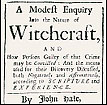 Directions: Using information from all 4 pieces of evidence, write 4-6 sentences that best answers the question: “what caused the Salem Witch Crisis of 1692?” After you use a piece of evidence, indicate the source from which it comes. (ex. Cotton Mather said that witchcraft exists in the world (Evidence A)).______________________________________________________________________________________________________________________________________________________________________________________________________________________________________________________________________________________________________________________________________________________________________________________________________________________________________________________________________________________________________________________________________________________________________________________________________________________________________________________________________________________________________________________________________________________________________________________________________________________________________________________________________________________________________________________________________________________________________________________________________________________________________________________Extra Credit (up to 5 points): In your opinion, could a “witch hunt” happen again in America? Why or why not?